IACTE Conference April 2-3, 2020 
Mental Health For All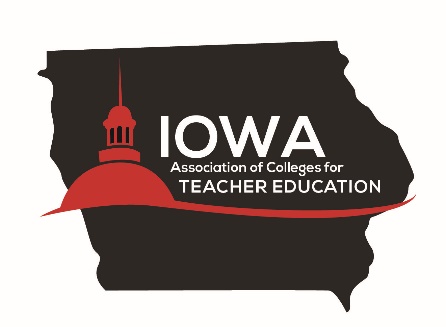  CONFERENCE REGISTRATION FORMNOTE:  Only 1 form needed per institutionPlease fill in the appropriate details and submit using one of the following methods by March 13, 2020 
1) Mail: Will Coghill-Behrends
                 N119 Lindquist Center                 University of Iowa, Iowa City, IA 52242
    *Mailing registration with payment is preferred method.	                                          Onsite payments will no longer be accepted.    2)  E-mail (mail payment in): William-behrends@uiowa.eduNote:  Walk-ins are still welcome and will be billed the total conference fee of $75, but materials/meals may not be available. There will be no refunds after March 27, 2020 Name of Institution:													Address:														Contact Person:							E-mail:							REGISTRATION COSTS:   $75/person for attending both days; $50/person for attending one day only
         	Treasurer notes:				Payment amount received _______________	Check number __________	*Please check day(s) each person is attending, so we can plan for lunches and note if there are dietary needs. Person Attending04/0204/03CostTOTAL DueMake checks payable to IACTE